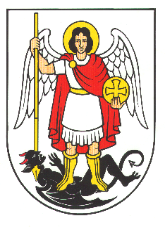 G R A D   Š I B E N I KPOZIV ZA DOSTAVU PONUDAPredmet nabave: Gorivo za službena vozila POSTUPAK JEDNOSTAVNE NABAVEKlasa: 406-07/23-01/156Urbroj: 2182-1-06-23-2Šibenik, 07. prosinca 2023.UPUTE ZA GOSPODARSKE SUBJEKTEPODACI O NARUČITELJUGRAD  ŠIBENIK, OIB: 55644094063,Trg palih branitelja Domovinskog rata 1, 22000 Šibenik,tel: 022/431-100, faks: 022/431-025, www.sibenik.hrNapomena: Grad Šibenik je u sustavu PDV-a.Temeljem članka 8. Pravilnika o provedbi postupka jednostavne nabave („Službeni glasnik Grada Šibenika“, broj 6/17) ovaj poziv se objavljuje na službenoj internetskoj stranici Grada Šibenika.OSOBA ZA KONTAKTZa sva pitanja osoba za kontakt je Martina Žižić, martina.zizic@sibenik.hr.Naručitelj i gospodarski subjekti komuniciraju i razmjenjuju podatke elektroničkim sredstvima komunikacije.OPIS PREDMETA NABAVEPredmet nabave je gorivo za službena vozila Gradske uprave Šibenik.Evidencijski broj nabave: 08/23Procijenjena vrijednost nabave: 22.000 € bez PDV-aTEHNIČKE SPECIFIKACIJE/TROŠKOVNIKKoličine navedene u troškovniku su okvirne, a stvarna količina realizirana tijekom trajanja Ugovora može biti veća ili manja od okvirne količine navedene u Troškovniku.Tehnička specifikacija predmeta nabave:EUROSUPER BS 95 i 100 – Bezolovni, bezsumporni benzin – kakvoća prema standardu HRN EN 228 koja odgovara minimalno EURO VI odnosno važećem minimalnom standardu u vrijeme izvršenja ugovora o nabavi motornog benzina i dizel goriva na benzinskim postajama;EURODIZEL BS – Bezsumporno dizel gorivo – kakvoća prema standardu HRN EN 590 koja odgovara minimalno EURO VI odnosno važećem minimalnom standardu u vrijeme izvršenja ugovora o nabavi motornog benzina i dizel goriva na benzinskim postajama.Kakvoća naftnih derivata koji su predmet nabave mora odgovarati zahtjevima odnosno važećim minimalnim standardima u vrijeme izvršenja ugovora o javnoj nabavi, sukladno Uredbi o kvaliteti tekućih naftnih goriva("Narodne novine", broj 131/21).U cijenu ponude, između ostalog mora biti uključeno:izdavanje bezgotovinskih kartica za kupnju naftnih derivata na benzinskim postajama Ponuditelja,zamjena bezgotovinskih kartica iz bilo kojeg razloga (uništena, ukradena, izgubljena, itd.),distribucija bezgotovinskih kartica u poslovne prostore Naručitelja.MJESTO IZVRŠENJA UGOVORABenzinske postaje na području Republike Hrvatske. Benzinske postaje ne moraju biti u vlasništvu ponuditelja, niti isključivo pripadati njegovoj maloprodajnoj mreži, nego ponuditelj mora imati po bilo kojoj osnovi benzinske postaje na raspolaganju. Ponuditelj mora imati na raspolaganju benzinske postaje na području cijele Republike Hrvatske iz razloga što je odredište službenih putovanja po cijeloj RH.	ROK IZVRŠENJA USLUGEUgovor se izvršava u periodu 1.1.2024.-31.12.2024.UVJETI SPOSOBNOSTIBenzinske postaje- ponuditelj mora dokazati da raspolaže benzinskim postajama za potrebe izvršenja  predmeta nabave - minimalno po dvije benzinske postaje u svakoj županiji koje vrše isporuku goriva 365 dana u godini, uz minimalno po tri benzinske postaje s obje strane autoceste A1, te minimalno po tri benzinske postaje s obje strane autoceste A3, jer su iste najčešće relacije službenih putovanja. NAČIN IZRAČUNA CIJENECijena ponude izražava se za cjelokupni predmet nabave i piše se brojkama. U cijenu ponude bez poreza na dodanu vrijednost moraju biti uračunati svi troškovi, uključujući posebne poreze, trošarine i carine, ako postoje, te popusti. Ukupna cijena iskazuje se u kunama, zaokružena na dvije decimale.Popust se obračunava na maloprodajnu cijenu ponuditelja bez PDV-a i fiksan je cijelo vrijeme trajanja Ugovora. Porez na dodanu vrijednost iskazuje se zasebno iza cijene ponude. Ukupnu cijenu ponude čini cijena s porezom na dodanu vrijednost. Cijena ponude je promjenjiva i utvrđuje se sukladno važećem Zakonu o tržištu nafte i naftnih derivata za vrijeme trajanja ugovora te ostalim zakonskim propisima, a izražava se u kunama za cjelokupni predmet nabave. Primjenjuje se cijena naftnih derivata važeća na dan isporuke sukladno važećem Zakonu o tržištu nafte i naftnih derivata. Radi usporedivosti ponuda, ponuditelj u troškovniku upisuje jedinične cijene važeće na dan 07. prosinca 2023.Ponuditelj mora omogućiti bezgotovinsko plaćanje na svim benzinskim postajama i to putem korisničkih kartica ili odgovarajućim jednakovrijednim sredstvom plaćanja. Preuzeto gorivo se obračunava i fakturira jednom mjesečno za ukupnu potrošnju u prethodnom mjesecu. Prilikom točenja goriva na benzinskim postajama ponuditelj je obvezan izdati račun u kojem je vidljiva količina goriva koju je zaposlenik naručitelja ulio u rezervoar, kao i cijena goriva. Naručitelj će platiti isporučenu robu prema mjesečnom obračunu i izdanom računu. Sastavni dio računa mora biti specifikacija utroška po korisnicima kartica (ili specifikacija utroška po korisnicima sa njihovim imenima i prezimenima te potpisima) tijekom obračunskog razdoblja od mjesec dana.ROK VALJANOSTI PONUDENajmanje 30 dana od dana otvaranja ponuda.KRITERIJ ODABIRA PONUDE	Kriterij odabira ponude je najniža cijena.NAČIN DOSTAVE PONUDE:Ponuda se dostavlja u pdf formatu elektroničkim putem na e – mail adresu: nabava@sibenik.hr Ukoliko ponuditelji žele, mogu zaključati privitak e-maila, te dostaviti naručitelju šifru za otvaranje privitka odmah po isteku roka za dostavu ponuda.Ponuditelj može dostaviti samo jednu ponudu. Ponuditelju koji preda ili sudjeluje u više ponuda, bit će odbijene sve njegove ponude.Ponuda treba u pravilu sadržavati sljedeće dijelove: obrazac ponude,izjava o broju dostupnih benzinskih postaja itroškovnik. ROK ZA DOSTAVU PONUDA:Rok za dostavu ponuda je 14. prosinca 2023. godine u 12:00 sati.	Otvaranje ponuda neće biti javno, a ponuditelji će biti u najkraćem roku obaviješteni o 	rezultatima natječaja.BITNI ZAHTJEVI VEZANI ZA PREDMET NABAVEUgovor će se sklopiti u skladu s uvjetima određenima ovom Pozivom.GRAD  ŠIBENIKOIB: 55644094063Trg palih branitelja Domovinskog rata 122000 ŠibenikO B R A Z A C   P O N U D EGorivo za službena vozilaNaziv ponuditelja (naziv, sjedište, adresa, OIB ili nacionalni identifikacijski broj, adresa za dostavu pošte, broj računa, navod da je li ponuditelj u sustavu pdv-a): _________________________________________________________________________________________________________________________________________________________________________________________________________________________________Cijena za predmet nabave, bez pdv-a: 	______________________________________(slovima: __________________________________________________________________ )Iznos pdv-a: 					______________________________________Ukupna cijena za predmet nabave: 	______________________________________Ako ponuditelj nije u sustavu pdv-a ili je predmet nabave oslobođen pdv-a, na mjesto predviđeno za upis cijene ponude s pdv-om, upisuje se isti iznos kao što je upisan na mjestu predviđenom za upis cijene ponude bez pdv-a, a mjesto predviđeno za upis iznosa pdv-a ostavlja se prazno.Kontakt osoba za pojašnjenje ponude, telefon, faks i e-pošta: ___________________________________________________________________________Rok valjanosti ponude: __________________________________________________________________________U _______________  dana ________________.                                      M.P.                             ______________________________________                                                                                  (ime, prezime i potpis ovlaštene osobe ponuditelja)GRAD  ŠIBENIKOIB: 55644094063Trg palih branitelja Domovinskog rata 122000 ŠibenikIZJAVA O BROJU DOSTUPNIH BENZINSKIH POSTAJAkojom ja ________________________________________________(ime i prezime) kao ovlaštenaosoba za zastupanje gospodarskog subjekta ______________________________(naziv gospodarskogsubjekta) izjavljujem da je broj benzinskih postaja kojima raspolažemo:- na području svake županije minimalno _________________ (slovima: _______________________),       (upisati broj)- na relaciji autoceste A1 sa svake strane __________________(slovima: ______________________),       (upisati broj) - na relaciji autoceste A3 sa svake strane ________________(slovima: ________________________),                                                                (upisati broj) U _____________, ___________________g.M.P._________________________________                   (ime i prezime i potpis ovlaštene osobe)